PROVIDER / FACILITY NAMEPROVIDER / FACILITY NAMEPROVIDER / FACILITY NAMELICENSOR / COMPLAINT INVESTIGATOR NAMEPROVIDER / LICENSE NUMBERDATESFROM:       	TO:       DATESFROM:       	TO:       DATESFROM:       	TO:         Inspection / evaluation  Complaint Investigation Intake Number:    Inspection / evaluation  Complaint Investigation Intake Number:  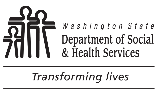 	AGING AND LONG-TERM SUPPPORT ADMINISTRATION (ALTSA)	ADULT FAMILY HOME (AFH)	ASSISTED LIVING FACILITY (ALF)	ENHANCED SERVICES FACILITY (ESF)		AGING AND LONG-TERM SUPPPORT ADMINISTRATION (ALTSA)	ADULT FAMILY HOME (AFH)	ASSISTED LIVING FACILITY (ALF)	ENHANCED SERVICES FACILITY (ESF)		AGING AND LONG-TERM SUPPPORT ADMINISTRATION (ALTSA)	ADULT FAMILY HOME (AFH)	ASSISTED LIVING FACILITY (ALF)	ENHANCED SERVICES FACILITY (ESF)		AGING AND LONG-TERM SUPPPORT ADMINISTRATION (ALTSA)	ADULT FAMILY HOME (AFH)	ASSISTED LIVING FACILITY (ALF)	ENHANCED SERVICES FACILITY (ESF)	RCS (AFH, ALF, ESF) Infection Prevention and Control (IPC) Assessment NotesRCS (AFH, ALF, ESF) Infection Prevention and Control (IPC) Assessment NotesRCS (AFH, ALF, ESF) Infection Prevention and Control (IPC) Assessment NotesRCS (AFH, ALF, ESF) Infection Prevention and Control (IPC) Assessment NotesRCS (AFH, ALF, ESF) Infection Prevention and Control (IPC) Assessment NotesWAC / ConcernsWAC / ConcernsDocumentationDocumentationDocumentation